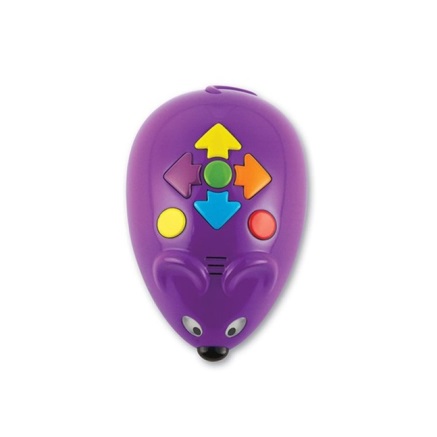 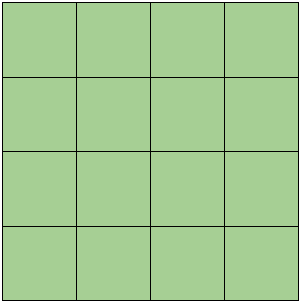 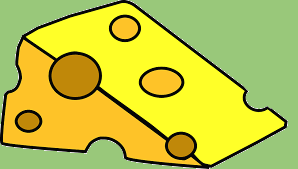 										Instructions :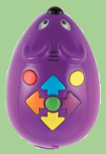 										Instructions :										Instructions :										Instructions :